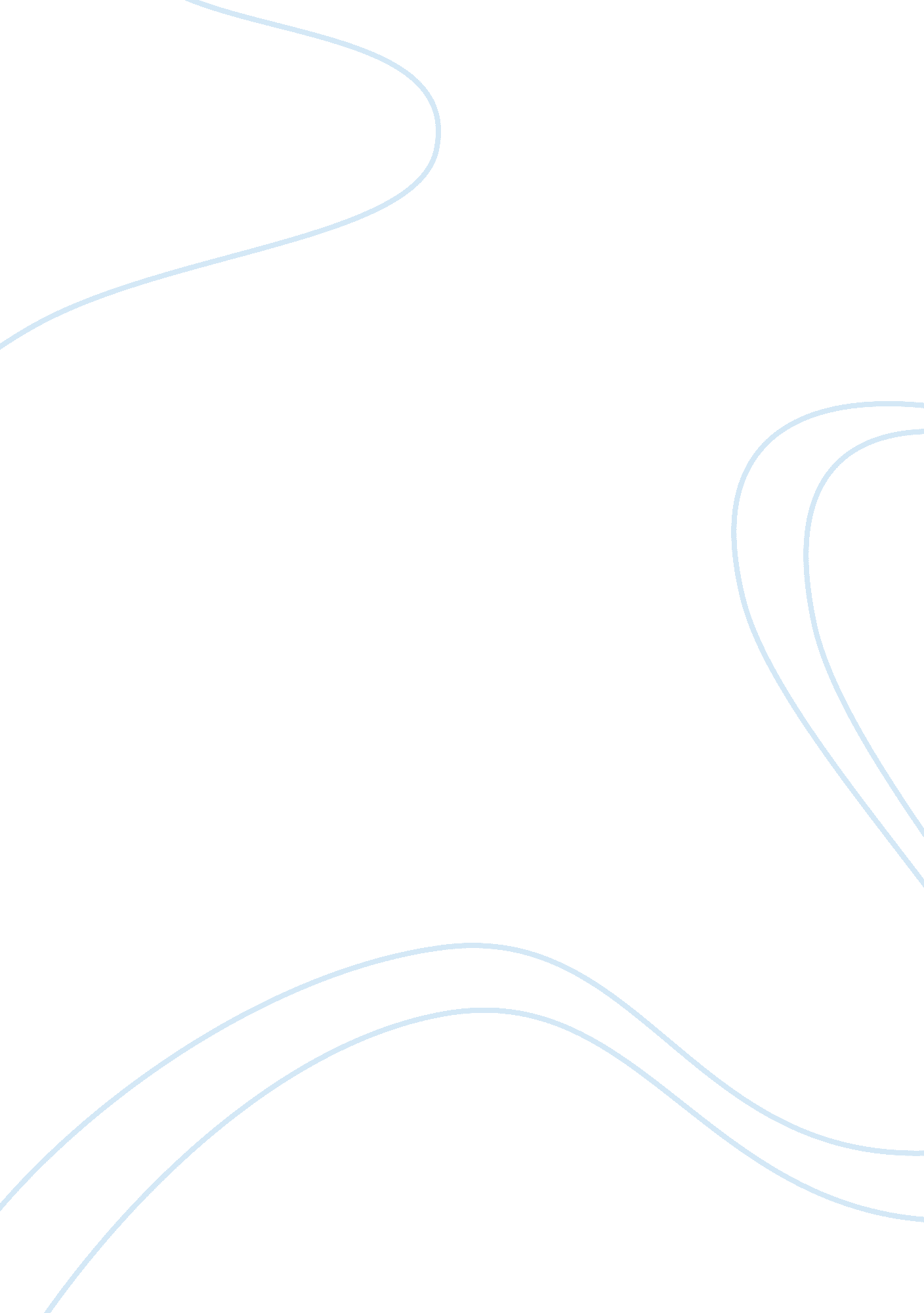 Intangible concerns of loneliness and depression in ageing population essay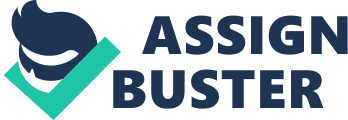 As you requested on 1 March 2012. this study outlines the consequences of my findings to turn to the intangible concerns of solitariness and depression in an aging population and the current steps in topographic point to turn to these concerns and the effectivity of those steps. Harmonizing to an Inter-Ministerial Committee ( IMC ) study on ageing population in Singapore. 19 % Singapore’s population will be 65 old ages and above by the twelvemonth 2030. This is a consequence of neglecting birth rates and lifting life anticipation due better wellness and nutrition. The concerns ensuing due to this issue are loneliness and depression jobs amongst the ageing population. My findings started with a visit to assorted visits to aged places and mature Housing Development Board ( HDB ) lodging estates. I interviewed the aged to happen out about their feelings on the land and discovered that most felt that there is a deficiency of community events and plans to assist them busy their clip. Those interviewed besides address concerns with the deficiency of comfortss around the community to provide to their demands. I followed up my findings with formal and informal treatments with assorted community relation officers from People’s Association ( PA ) and Housing Development Board ( HDB ) and Town Council ( TC ) . I found out that there are already steps in topographic point to assist the ageing population to take part. bond and blend with the community. However these steps. which are put in topographic point by different bureaus. are in silo and some consequences in dual attempts. restrictive and minimum bonding with the same ageing population group and the remainder of the community. 